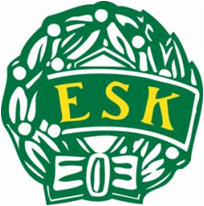 A Lagets hemmamatcherLagåtagande UngdomslagTänk på att ha minst 5 st dörrvakter Spelaringång /kanslietICEEntrédörrar (Dörr vid bortre läktare, främre läktare, bredvid entré)Alla skall visa sin biljett/ledarkort/sponsorkort/spelarkort och ALLA ska gå via kassan. Undantaget är självklart lag som har träningar och behöver komma till bodén. Finns möjlighet är det även bra att ha en vakt placerad vid ingången till korridoren. 
Det ska inte vara något spring i korridoren en timme innan nedsläpp utan endast spelare och vi som arbetar med matchen. Det finns ett antal människor som försöker planka in, vilket ESK HK tappar mycket entrépengar på. ESK HK har fasta kostnader på ishyra och domarkostnad så vi är tvungna att vara tuffa på detta för att täcka alla kostnader. Detta innebär att vi ej får släppa in någon utan att dom uppvisar ett ledarkort/spelarkort. De skall hänvisas till huvudentren, spelare med t.ex hockeyutrustning eller liknande är undantagna denna regel.Gröna ESK Jackor hänger i städskrubben mittemot kansliet, skulle dörren vara låst får man be vaktmästaren öppna den.Kassan stänger vid 1:a perioden slut och då är det ok att gå in utan att betala.